TilmeldingsblanketDGI’s Landsmesterskaber 28. februar - 1. marts 2020Dette dokument skal anvendes ved tilmelding til DGI’s Landsmesterskaber. 
Tilmelding kan kun ske via denne blanket og altså ikke via Bordtennisportalen.På de første fire sider angives information om stævnedeltagelse. Her bedes I noterer alle spillere på alle siderne. I double og hold skrives spillere, der mangler makkere blot i tabellen i en linje for sig selv – så skal vi nok sørge for at finde makkere til disse spillere. Spillere, der ikke ønsker at deltage i f.eks. double, skal skrives i boksen nederst på double-siden. På side fem angives antallet af deltagende spillere samt forældre/ledere / søskende i de forskellige kategorier. Bemærk at spillende ledere med overnatning på skolen er indsat i tabellen for ”Forældre / ledere / søskende”. Herefter angives oplysninger på de ikke spillende deltagere. Sidste side er til angivelse af værelsesfordeling for senior/veteran/BAT60+. Vi kan kun garanterer de ønskede værelsesstørrelser (og dermed priser), hvis værelserne er fyldte. Vi anbefaler derfor at det værelsesdeling af aftales og påføres tilmeldingen.  Husk klubvis betaling via DGI’ hjemmeside:  www.dgi.dk/202009204000 Vigtigt at I udfylder overnatningsoversigten korrekt i forhold til at sikre en fejlfri indkvartering og betaling. Skulle der opstå spørgsmål, så skriv endelig til mette_kb@msn.com .Glæder os meget til at se jer alle i Vejen Idrætscenter.!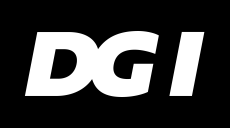 Single Tilmeldingsblanket	DGI’s Landsmesterskaber 28. feb. - 1. marts 2020Ungdom, Senior, Veteran og BAT60+Double Tilmeldingsblanket	DGI’s Landsmesterskaber 28. feb. - 1. marts 2020Ungdom, Senior, Veteran og BAT60+Mix-Double Tilmeldingsblanket	DGI’s Landsmesterskaber 28. feb. - 1. marts 2020Ungdom, Senior, Veteran og BAT60+* Skriv kun piger/damer, der søger makker op i tabellen – ikke drenge/herre spillere.  Holdturnering Tilmeldingsblanket	DGI’s Landsmesterskaber 28. feb. - 1. marts 2020Ungdom og SeniorPige, Dame, Veteran og BAT60+Overnatningsoversigt	DGI’s Landsmesterskaber 28. feb. - 1. marts 2020UngdomForældre / ledere / søskendeSenior, Veteran og BAT60+Navne på spillere/ledere/forældre/søskende, som ønsker overnatning i pigelejren: Skriv her…Forældre/Leder Oversigt	DGI’s Landsmesterskaber 28. feb. - 1. marts 2020Denne side skal kun indeholde informationer på IKKE-stævnedeltagende personer såsom tilskuere / forældre / søskende. Madbilletter til hele weekenden og/eller enkelte dage kan også købes i Vejen Idrætscenter. Sæt X i den valgte kategori og angiv eventuelle ledere. Angiv ligeledes værelsesfordeling på Danhostel med f.eks. et bogstav (se eksempel). Hvis der skulle være spillere, som overnatter på Danhostel, så skriv deres navne i kommentarfeltet herunder sammen værelsesangivelse. Senior/Veteran/BAT60+ Overnatning	DGI’s Landsmesterskaber 28. feb. - 1. marts 2020Sportshotel 1: EnkeltværelseSportshotel 2: DobbeltværelseSportshotel 3: Dobbeltværelse m. opredningSportshotel 4: KøjerumNavnFødselsdatoAldersgruppe Forventet rækkeKlubLM-pakke m. T-shirt (tilvalg til 99 kr.)Eksempel: Ib Jensen01-01-2002Herre juniorDAarhus BTKLNavn spiller 1Aldersgruppe + forventet rækkeKlubNavn spiller 2Aldersgruppe + forventet rækkeKlubDouble-rækkeEksempel: Ib JensenHerre junior DAarhus BTKMax NielsenHerre junior EAarhus BTKHerre junior DDisse spillere ønsker ikke at deltage i double:Navn Pige-spiller Aldersgruppe + rækkeKlubNavn Drenge-spiller Aldersgruppe + rækkeKlubDouble-rækkeEksempel: Johanne JensenDame junior DAarhus BTKMax NielsenHerre junior EAarhus BTKMix junior EDisse pige/dame spillere ønsker ikke at deltage i mix-double:Navn Spiller 1Klub Navn Spiller 2KlubNavn Spiller 3KlubHold-rækkeNavn Spiller 1Klub Navn Spiller 2KlubHold-rækkeDisse spillere ønsker ikke at deltage i holdturneringen:Klub:KategoriOvernatningstypeAntal spillereSkole 1 (645 DKK)Overnatning i klasseværelseSkole 1 (645 DKK)Uden overnatningDanhostel 1 (1025 DKK)Værelse (inkl. sengelinned)Hytter (1025 DKK)Værelse (inkl. sengelinned)KategoriOvernatningstypeAntalSkole 2 (575 DKK)Klasseværelse Skole 3 (775 DKK)Klasseværelse (for spillende ledere)Skriv antal i tabellen nedenforDanhostel 1 (1025 DKK)Værelse (inkl. sengelinned)Hytter (1025 DKK)Værelse (inkl. sengelinned)KategoriOvernatningstypeAntal spillereSportshotel 1 (1850 DKK)EnkeltværelseSportshotel 2 (1375 DKK)Dobbeltværelse (2 pers.)Sportshotel 3 (1225 DKK)Dobbeltværelse m. opredning (3 pers.)Sportshotel 4 (1125 DKK)Køjerum (4 pers.)Uden overnatning (700 DKK) -Skole 3 (775 DKK)Klasseværelse (for spillende ledere)Evt. kommentarer: Klub:Kontaktoplysninger tilmeldingsansvarlig (navn, tlf. og mail):NavnSkoleDanhostel 1HytterLederEksempel: Morten Olsen X (A)xEvt. kommentarer: Eksempel: Jonas Olsen (ungdomsspiller) (A)Klub:SpillerSpiller 1Spiller 2Spiller 1Spiller 2Spiller 3Spiller 1Spiller 2Spiller 3Spiller 4